Публичный докладдиректора муниципального бюджетногообщеобразовательного учреждения «Гимназии № 17» Лебедевой Елены Федоровны                                2014 – 2015 учебный годгород Нижний Новгород, 2015 годСОДЕРЖАНИЕ1. ОБЩАЯ ХАРАКТЕРИСТИКА УЧРЕЖДЕНИЯ ................................................. 3 1.1. Тип, вид, статус учреждения .............................................................................. 3 1.2. Лицензия на образовательную деятельность, государственная аккредитация .................................................................................. 3 1.3. Экономические и социальные условия территории нахождения.....................3              1.4. Характеристика контингента учащихся ……………………………………… 4 1.5. Приоритетные направления деятельности школы в 2014/15 учебном году... 7 1.6. Структура управления………………………………………………………….101.7. Сайт учреждения ……………………………………………………………….112. ОСОБЕННОСТИ ОБРАЗОВАТЕЛЬНОГО ПРОЦЕССА ...................................11 2.1. Характеристика образовательных программ …………………………............11 2.2. Дополнительные образовательные услуги ........................................................13 2.3. Организация изучения иностранных языков ....................................................14 2.4. Образовательные технологии и методы обучения, используемые в образовательном процессе .....................................................................................14 2.5. Основные направления воспитательной работы ..............................................14 2.6. Виды внеклассной, внеурочной деятельности ..................................................152.7. Научные общества, творческие объединения, кружки, секции.......................162.8. Деятельность педагога-психолога ……………………………………………..202.9. Характеристика внутришкольной системы оценки качества ………………..26 3. УСЛОВИЯ ОСУЩЕСТВЛЕНИЯ ОБРАЗОВАТЕЛЬНОГО ПРОЦЕССА .........27 3.1. Режим работы .......................................................................................................273.2. Учебно-материальная база, благоустройство и оснащенность .......................27 3.3. IT-инфраструктура ...............................................................................................293.4. Условия для занятий физкультурой и спортом .................................................29 3.5. Условия для досуговой деятельности и дополнительного образования …….293.6. Организация питания, медицинского обслуживания ........................................29 3.7. Обеспечение безопасности ...................................................................................303.8. Условия для обучения детей с ограниченными возможностями здоровья ….30 3.9. Кадровый состав ....................................................................................................314. РЕЗУЛЬТАТЫ ОБРАЗОВАТЕЛЬНОЙ ДЕЯТЕЛЬНОСТИ УЧРЕЖДЕНИЯ, КАЧЕСТВО ОБРАЗОВАНИЯ .....................................................................................33 4.1. Результаты единого государственного экзамена (ЕГЭ) .....................................334.2. Результаты государственной (итоговой) аттестации в 9-х классах…………...344.3. Результаты внутришкольной оценки качества образования ………………….354.4. Достижения учащихся в олимпиадах (региональных и всероссийских)……..364.5. Данные о поступлении в учреждения профессионального образования ……364.6. Данные о достижениях и проблемах социализации учащихся (правонарушения, поведенческие риски) …………………………………………..374.7.Достижения учащихся и их коллективов (объединений, команд) в районных, областных, федеральных конкурсах, соревнованиях …….................394.8. Оценки и отзывы потребителей образовательных услуг ……………………...445. ЗАКЛЮЧЕНИЕ.ПЕРСПЕКТИВЫ РАЗВИТИЯ ………………………………….44Общая характеристика УчрежденияТип, вид, статус учрежденияТип: общеобразовательная организация.Вид: муниципальное   бюджетное   общеобразовательное   учреждение  «Гимназия № 17» является некоммерческой организацией, созданной для оказания услуг и выполнения работ в целях обеспечения реализации предусмотренных законодательством Российской Федерации полномочий в сфере образования.Статус: Учреждение является юридическим лицом, имеет самостоятельный баланс, обособленное имущество, лицевые счета, открытые в территориальных органах Федерального казначейства и департаменте финансов города Нижнего Новгорода в установленном законодательством Российской Федерации порядке для учета бюджетных средств и средств от приносящей доход деятельности, бланки, штампы, круглую печать со своим наименованием и наименованием учредителя на русском языке.1.2. Лицензия на образовательную деятельность, государственная аккредитацияУчреждение имеет бессрочную лицензию, выданную Министерством образования Нижегородской области от 24 января 2012 года, регистрационный № 9882, на право ведения образовательной деятельности в соответствии с приложением.    Учреждение прошло государственную аккредитацию и 12 мая 2012 года получило свидетельство, подтверждающее государственный статус: муниципальное бюджетное образовательное учреждение гимназия № 17. Свидетельство действует до 07 июля 2016 года.1.3. Экономические и социальные условия территории нахождения   Учреждение расположено в микрорайоне Щербинки-2 Приокского района. Юридический и фактический адрес: 603137, город Нижний Новгород, улица Маршала Жукова, дом 18.    На карте отмечены дома, закрепленные постановлением администрации города Нижнего Новгорода за МБОУ «Гимназия № 17»: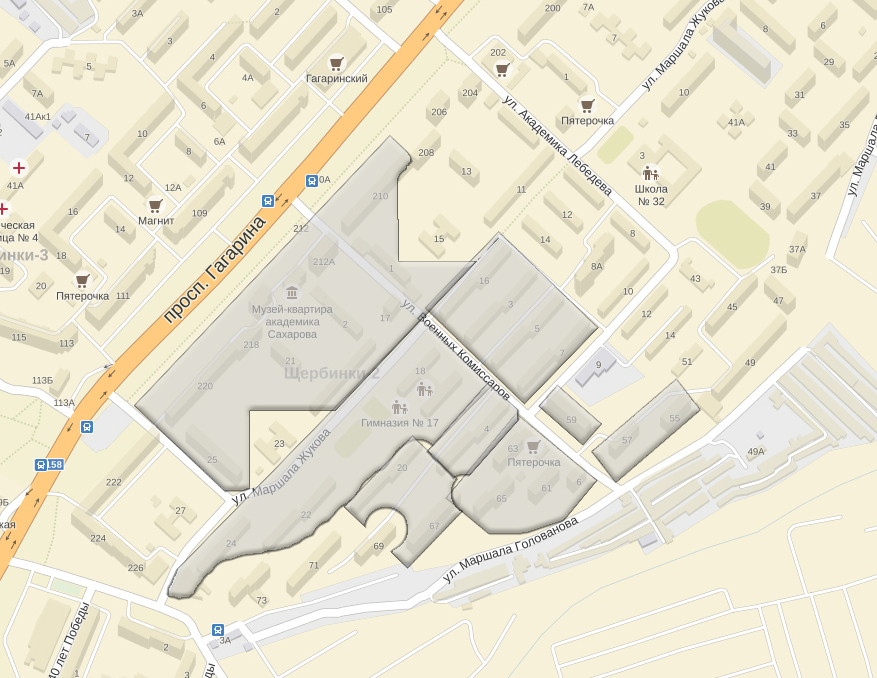 На территории, закрепленной за Учреждением, расположены музей-квартира А. Д. Сахарова, библиотека им. А.А.Фадеева, МБДОУ № 119, торговые и сервисные организации.Имущество закреплено за Учреждением на праве оперативного управления, является муниципальной собственностью города Нижнего Новгорода. Земельный участок общей площадью 18820,00 кв.м предоставлен на праве постоянного (бессрочного) пользования.1.4. Характеристика контингента учащихсяВ 2014-2015 учебном году в Учреждении обучалось 869 человек: - мальчиков - 381, девочек – 488.50% учащихся проживает на микроучастке гимназии и в прилегающем микрорайоне, 38% проживает в Приокском районе, 12% учащихся проживает за пределами Приокского района и города Нижнего Новгорода.По очной форме получали образование 856 учащихся, 2 человека обучались по медицинским показаниям на дому, 10 человек были на домашнем обучении, 1 человек выбрал обучение в форме семейного образования.Социальный состав семей учащихся распределяется следующим образом:Большое внимание администрация гимназии уделяет изучению контингента семей учащихся. В 2014-2015 учебном году в ходе мониторинга мы получили следующие данные:1.Количество учащихся гимназии по сравнению с 2013-2014 учебным годом выросло на 8%:Социальный статус и уровень образования родителей:Большой процент родителей по социальному статусу составляют служащие – 95%.Высшее образование имеют 72% родителей.Полученные результаты мониторинга помогают организовать работу с учащимися и родителями, используя доступные формы и разнообразные методы, сообразуясь с их социальным статусом и запросами.Динамика движения учащихсяУчреждение развивается,  движение учащихся происходит по объективным причинам и не вносит дестабилизации в процесс развития учреждения. В 2014-2015 учебном году в гимназии функционировали: - в начальной школе 14 общеобразовательных классов; работало 11 групп продленного дня, их посещали 275 человек.- в среднем звене - 16 классов, в старшем звене – 4 класса с углубленным изучением английского языка и расширенным изучением предметов гуманитарного профиля.Гимназия работала в пятидневном режиме для учащихся 1-х классов и шестидневном режиме для учащихся  2-х – 11-х классов. 1.5. Приоритетные направления деятельности Учреждения  в 2014-2015 учебном годуВ планах на 2014/15 учебный год были определены следующие приоритетные направления: - Повышение качества обучения и воспитания как средство развития школы и саморазвития личности.- Информатизация образовательного процесса.- Укрепление материально-технической базы.- Создание портфолио  учащихся и педагогов.- Развитие системы ученического самоуправления и формирования активной гражданской позиции.- Создание Совета отцов.В рамках деятельности по построению целостной системы повышения качества образования работа велась по нескольким направлениям: - совершенствование системы статистического мониторинга: определялись показатели, оценивалась их целесообразность и эффективность;- совершенствование организации учебного процесса и повышение результатов обучения;- создание условий для повышения мотивации к обучению, саморазвитию;- совершенствование системы поддержки талантливых детей; объективно измеримым показателей результативности системы мер поддержки талантливых детей является участие в олимпиадах, конференциях и конкурсах;- обеспечение учебно-воспитательного процесса на современном уровне;- создание условий для удовлетворения образовательных потребностей ребенка;  -обеспечение физического развития учащихся, использование здоровьесберегающих технологий: проведение  общешкольных дней  здоровья,  соревнований по волейболу и футболу, веселых стартов, смотров  общефизической подготовки учащихся, кроссов, эстафет и различных спортивных  соревнований;- организация взаимодействия учителей, психолога и родителей с целью изучения и развития индивидуальных способностей учащихся;- реализация программы самообразования учителей.В 2014-2015 учебном году педагогический коллектив продолжил работу по внедрению ИКТ в образовательный процесс. Информатизация образовательного процесса осуществляется по нескольким основным направлениям:- совершенствование материально-технической  и ресурсной базы учебно-воспитательного процесса;- организация образовательного процесса с использованием информационно-коммуникационных технологий;- повышение квалификации и методической поддержки учителей в области использования информационно-коммуникационных технологий в образовательном процессе;- освоение инновационных технологий;- развитие информационно-управленческой системы: ведение школьной базы данных; делопроизводство на ПК, внедрение управленческих баз данных, компьютерная поддержка расписания;- организация досуга учащихся: вовлечение в проектную деятельность с использованием средств информационно-коммуникационных технологий, участие в сетевых образовательных проектах;- организация доступа к средствам информационно-коммуникационных технологий и оказание помощи в их применении учащимся и сотрудникам Учреждения;- создание банка данных образовательных ресурсов.Укрепление и развитие материально-технической базы предусмотрено за счет бюджетных и внебюджетных средств. Исходя из анализа выявленных проблем, в Учреждении выполнены следующие виды работ:- закуплены учебники в библиотеку;- приобретены и установлены новые системные блоки в кабинет информатики, мультимедийные проекторы, экраны, интерактивная доска в начальные классы и библиотеку;- отремонтированы актовый и большой спортивный залы;- установлены новые окна в большом спортивном зале;- оформлен новыми шторами актовый зал;- отремонтирована и укомплектована  новой мебелью библиотека;- приобретены комплекты парт с регулируемой столешницей в начальную школу и среднее звено;- поставлены кабинки в туалеты первого и второго этажа для учащихся начальной школы;- оснащены электросушилками и дозаторами для мыла столовая и туалеты начальной школы;- произведена замена 400 метров труб и подведена горячая вода в туалеты большого спортивного зала и лаборантские биологии и физики;- отремонтированы и укомплектованы новой мебелью лаборантские биологии и физики;- демонтаж старой проводки в кабинете физики и замена всех проводов в актовом зале;- отремонтированы кабинеты № 8, № 24, № 47;- заменена дверь запасного выхода у кабинета № 8;- произведен косметический ремонт пола гардероба, коридора у кабинета № 8, туалетов первого и второго этажей;- зашпаклеваны и покрашены стены на четвертом этаже и лестничном пролете третьего и четвертого этажей;- приобретена новая мебель в кабинет технологии девочек;- установлены новые доски в кабинеты  № 8, 48, 51;- приобретена новая мебель в медкабинет, кабинеты № 9, 48, 48а;- произведены сварка и ремонт ограждения;- приобретены учебно-наглядные пособия  и лабораторное оборудование для кабинетов начальной школы, химии, физики, биологии.В рамках четвертого приоритетного направления разработаны методические рекомендации по формированию и использованию портфолио учащихся и педагогов; рассмотрена общая структура и критерии оценивания.Самоуправление в Учреждении находится в состоянии непрерывного развития, которое связано с изменениями, происходящими в обществе в целом и в гимназии. У нас сложилась определенная структура управления детским коллективом. Главным координирующим органом ученического самоуправления является Совет учащихся, который уполномочен:– представлять коллектив учащихся на педсоветах, Совете школы, в других общественных организациях;– координировать деятельность первичных коллективов;– принимать решения по вопросам общественной жизни учащихся.Учащиеся осуществляют:- дежурство в школе и по классам;- организацию досуга (вечера, дискотеки, концерты и т.д.);- проведение акций;- проведение тематических конкурсов (рисунка, творческих работ, театральных постановок и т. д.);-исследовательскую работу;- шефство.Учащиеся считают, что развитие самоуправления в школе помогает:- приобрести навыки общения в режиме реального времени;- выработать личную ответственность, требовательность к себе;- неформально сформировать и сплотить ученические коллективы;- скоординировать действия ученических коллективов;- научить культуре деловых отношений;- сформировать ответственность за собственное развитие (патриотическое, духовное, нравственное, интеллектуальное, физическое);- обеспечить защиту от негативных явлений (наркомании, алкоголизма, безнадзорности);- воспитать нетерпимое отношение к нарушителям дисциплины;- оказать помощь в выборе профессии;- выявить свои возможности и реализовать их;- самостоятельно решать возникшие проблемы, планировать свою деятельность.  В рамках реализации программы «Семья и школа: партнерство в воспитательном процессе»  был создан Совет отцов. В рамках данной деятельности работа велась по следующим направлениям:                  - совершенствование общественного участия в управлении  гимназией;-укрепление института семьи, возрождение и сохранение духовно- нравственных традиций семейных отношений;  - распространение навыков здорового образа жизни среди учащихся, родителей и педагогов; - привлечение родительской общественности к решению насущных проблем Учреждения. Силами совета восстановлено ограждение на территории гимназии; в зимний период оказана помощь в расчистке хоккейной коробки от снега; проведение тематических классных часов, экскурсий; проведение ремонтных работ. Для профилактики асоциального поведения подростков и антитеррористической безопасности Учреждения продолжает работать родительский патруль, проведен 41 рейд.1.6. Структура управленияНепосредственное управление Учреждением осуществляет прошедший соответствующую аттестацию директор.Общая организационная структура управления представлена на рисунке: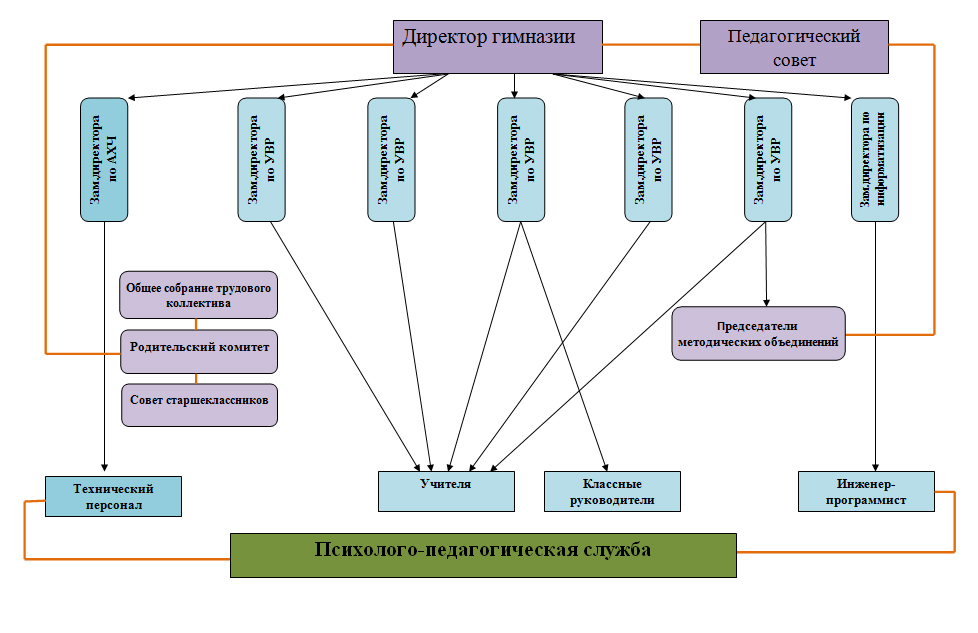 Контактная информация ответственных лиц1.7. Сайт учреждения: http://гимназия-17.рфОсобенности образовательного процесса2.1. Характеристика образовательных программ Начальное общее образование, нормативный срок освоения – 4 годаОбразовательная программа начального общего образования  ориентирована на использование в учебном процессе в качестве средства обучения комплекта учебников УМК «Гармония», в которых указанные подходы к организации освоения содержания учебных предметов и принципы находят последовательное воплощение.Учебный планОсновное общее образование, нормативный срок освоения – 5 летРеализация учебных планов, учитывающих статус гимназии, на уровне основного общего образования осуществляется за счет часов компонента образовательного учреждения. Занятия во всех классах велись по шестидневной неделе.При определении количества часов английского языка в 6-9 классах учитывались следующие факторы: социальный заказ, кадровый ресурс, материально-техническое оснащение, а также опыт школ, работающих по программе углубленного изучения английского языка. Часы из компонента образовательного учреждения в 2014-2015 учебном году были переданы на изучение:в 5-х и 6-х классах: английского языка – 2 часа, французского языка – 2 часа;в 7-х классах: английского языка - 2 часа, французского языка - 2 часа;в 8-х классах: английского языка - 2 часа, французского языка - 2 часа, литературы - 1 час;В 9-х классах: английского языка - 2 часа, французского языка- 2 часа, истории России – 1 час.Предмет «ОБЖ» с 5 по 9 класс изучается как интегрированный курс с предметом «Физическая культура»В 5-9 классах введены индивидуально-групповые занятия из компонента образовательного учреждения:5 класс – по русскому языку, по информатике и ИКТ, по математике;6 класс – по математике, по информатике и ИКТ; по французскому языку;7 класс – по математике, по информатике и ИКТ, по французскому языку;8 класс – по физике, по русскому языку, по математике;9 класс – по русскому языку, по математике, по химииСреднее общее образование, нормативный срок освоения – 2 годаВ 10-11-х классах обучение осуществляется по гимназическому учебному плану.Изучение всех учебных предметов обеспечено УМК и федеральным перечнем учебно-методических пособий.Элективные курсы обеспечены программами, утвержденными Нижегородским институтом развития образования. Экспертные заключения на программы:«Деловой английский» - № 161 от 20.10.2009г.,«Английская литература» - № 162 от 20.10.2009г., «Геометрия окружности» - № 204 от 18.02.2014г.Обучение элективному курсу по программе  «Эссе как жанр литературного произведения и вид творческой работы», автор Н.Л.Карнауха.В 10-х классах часы, выделенные на изучение элективных учебных предметов, использовались на изучение следующих предметов:-        литература – 1 час;-        английский язык –1 час;-        французский язык – 2 часа;-        физика - 1 час;-        ОБЖ – 1 час;Введены элективные учебные предметы:-        деловой английский – 1 час;-        эссе как жанр литературного произведения и вид творческой работы – 1 час.-        геометрия окружности – 1 часВ 11-м классе часы, выделенные на изучение элективных учебных предметов, использовались на изучение следующих предметов:-        литература – 1 час;-        английский язык –1 час;-        французский язык – 2 часа;-        физика - 1 час;-        ОБЖ – 1 час;-        геометрия – 1 часВведены элективные учебные предметы:-        деловой английский – 1 час;-        английская литература – 2 часа;Изучение всех учебных предметов обеспечено УМК и федеральным перечнем учебно-методических пособий.2.2. Дополнительные образовательные услугиВ 2014-2015 учебном году в гимназии реализовались 12 программ платных дополнительных образовательных услуг (ПДОУ).      Проведен мониторинг удовлетворенности учащихся и их родителей платными образовательными услугами. 94% детей довольны организацией занятий и отмечают, что учебный материал на занятиях выходит за рамки уроков, занятия проходят интересно, осуществляется индивидуальный подход учителя. 97 % опрошенных планируют продолжать пользоваться данными услугами в следующем году.2.3. Организация изучения иностранных языков В соответствии с учебным планом преподавание иностранного языка ведется в объеме 3-х часов в неделю в начальной школе,  5-ти часов в неделю в основной школе и  4-х часов в старшей школе. Преподавание английского языка ведется во 2-5 классах по программе  «Звездный английский», авторы  К.М.Баранова, Д.Дули, В.В.Копылова; в 6-11 классах - «Английский язык», авторы О.В. Афанасьева, И.В.Михеева.В первом классе в рамках внеурочной деятельности, предусмотренной ФГОС, учащиеся посещают кружок «Английский для любознательных».2.4. Образовательные технологии и методы обучения, используемые в образовательном процессе Гимназия применяет современные технологии образовательной деятельности с целью достижения нового качества образования, обеспечения доступности качественного образования, используя не только ресурсы гимназии, но и ресурсы образовательного пространства.Выбор образовательных технологий в гимназии обусловлен ориентацией на использование современных технологий в обучении. Это информационно-коммуникационные, здоровьесберегающие, проектные и исследовательские технологии, технологии модульного и проблемного обучения, технология развития критического мышления, способствующие формированию различных компетентностей учащихся, выбору разнообразных способов оценки и учета достижений гимназистов.В педагогической практике гимназии, как правило, используется как сочетание образовательных технологий, так и их элементов. Многие педагоги формируют собственную педагогическую систему, базирующуюся на определенных образовательных технологиях. Внедрение информационно-коммуникационных технологий  в образовательный процесс повышает эффективность проведения уроков, осуществляет дифференциацию видов заданий и позволяет разнообразить формы обратной связи.2.5. Основные направления воспитательной деятельностиВоспитательная работа реализуется на основании Программы «Я – гражданин России». Цель программы: создание в гимназии научно-обоснованной модели образовательной среды, позволяющей удовлетворить весь комплекс потребностей и личностных ценностей ее субъектов, направленных на развитие чувства патриотизма. Программа реализовалась по следующим направлениям: «Подросток и закон», «Коллектив», «Здоровье», «Интеллект», «Культура», «Семья». В рамках реализации программы «Семья и школа: партнерство в воспитательном процессе» проводилась работа по просвещению родителей.2.6. Виды внеклассной, внеурочной деятельностиВ гимназии развивается система дополнительного образования с целью создания условий для развития творческих способностей детей, самореализации детей и подростков, профилактики асоциального поведения.  Система дополнительного образования включает в себя объединения дополнительного образования, работающие на бюджетной основе, и платные дополнительные образовательные услуги.Занятость детей и подростков в системе дополнительного образования гимназии остается стабильно высокой.Занятость детей в объединениях дополнительного образования на бюджетной основе в 2014-2015 учебном году  по направленностям выглядит следующим образом: Фузкультурно - спортивная направленность – 277 человек;естественно-научная - 166 человек;социально-педагогическая - 122 человек;художественная – 101 человек;военно-патриотическая  - 15 человек.2.7. Научные общества, творческие объединения, кружки, секцииВ 2014-2015 учебном году была организована работа 38 секций НОУ.В школьной конференции НОУ приняли участие 38 учеников, из которых 24 были рекомендованы к участию в районной конференции НОУ. 18 учащихся заняли призовые места в районной конференции.Статистика школьного НОУКоличество участников НОУРаботы представлены по следующим предметам:Динамика призовых мест по областям наук районной конференции НОУНа районной конференции НОУ были представлены 24 работы учеников 8-11 классов. По итогам районного НОУ 18 работам были присуждены призовые места: I место - 5 человек, II место -10 человек, III место - 3 человека. Итоги работы учителей в НОУ В 2014-2015 учебном году на городской конференции НОУ было представлено 6 работ, дипломами I степени  награжден 1 человек, II степени – 3 человека.  Общее количество призовых мест - 4, качество составило 67%.           Количество участников городской конференции НОУ сократилось в два раза по сравнению с прошлым годом, но качество работ сохранилось. Следует отметить хорошую подготовку и качество работы учителей, подготовивших призеров городской конференции НОУ:  учителя русского языка и литературы Баранову Ольгу Анатольевну, учителя биологии Чараеву Светлану Александровну, педагога-психолога Голубеву Алену Вячеславовну, учителя физкультуры Грязнову Галину Ивановну.2.8. Деятельность педагога-психологаПсихолого-педагогическая работа проводилась в течение года согласно плану работы педагога-психолога с учётом задач, определённых общешкольным планом учебно-воспитательной работы.Цель: - создание комплекса условий, обеспечивающих психологический комфорт и успешность всех участников образовательного процесса;- научно-методическое обеспечение учебно-воспитательного процесса;- формирование условий к социальной адаптации детей и подростков.Задачи:- изучение психолого-педагогической ситуации в гимназии;- оценка уровня универсальных учебных действий среди учащихся начального звена  в рамках реализации программы ФГОС в начале  и по окончании учебного года;- психолого-педагогическое просвещение учителей, реализующих программу ФГОС в 2015-2016 учебном году;- рганизовать психологическое сопровождение учащихся и педагогического коллектива при процессе социальной адаптации детей и подростков.- оказать психологическую поддержку учителям в конфликтных ситуациях в коллективе и оказание помощи в экстренных случаях, поддержка в регуляции эмоционального состояния;- выявление подростков группы риска; организация профилактической работы с учащимися группы риска в период подросткового возраста;- организовать психолого-педагогическое просвещение родителей.Служебные задачи решались при реализации традиционных направлений психологической школьной службы.В реализации системы психолого-педагогической поддержки учащихся были задействованы все субъекты образовательного процесса: учащийся, классный руководитель, учитель-предметник, педагог-психолог, школьный администратор, медицинский персонал, социальный педагог, родители, сотрудничающие с гимназией официальные лица и учреждения. Работа педагога-психолога проводилась по следующим направлениям:Просветительское, профилактическое, диагностическое, коррекционно-развивающее, консультативное, организационно-методическое. Просветительское направление деятельности реализовывалось в следующих формах:1. Тематических классных часов для учащихся 6, 8-10 классов. Цель данных мероприятий - познакомить учащихся с актуальными для их возраста проблемами в интерактивной форме, дать возможность учащимся путем рефлексивного анализа расширить представления о себе и сформировать активную позицию в отношении возможности преодоления имеющихся трудностей. Основные темы классных часов: «Стратегии поведения в конфликте», «Психология общения», «Лидерство в жизни», «Самопрезентация», «Психологическая подготовка к экзаменам», «Способы снятия стресса», «Мир труда и профессий».В связи с тем, что были получены положительные отзывы от учащихся и классных руководителей о проведенных занятиях, а после занятий учащиеся проявляли заинтересованность в индивидуальных консультациях, данное направление деятельности можно считать очень эффективным.2. Выступления на родительских собраниях. Всего было проведено 8 общешкольных и классных родительских собраний для родителей учащихся 6, 8-10 классов. Темы проведенных выступлений: «Психология подростка», «Второй ребенок в семье», «Психологические особенности возрастных периодов», «Не хочу учиться».В целом все выступления прошли успешно, были получены положительные отзывы от классных руководителей и родителей. Также стоит обратить внимание, что после собраний родители обращались за индивидуальной консультационной помощью.3. Просветительские беседы в процессе индивидуальных консультаций для педагогов по вопросам особенностей развития детей и взаимодействия с ними. Задачами данного вида просветительской деятельности является: повышение психологической грамотности; осознание педагогами своей роли в формировании и преодолении трудностей ребенка; побуждение взрослых к личностному росту и изменению форм взаимодействия с ребенком; мотивирование взрослых на более глубокую работу по преодолению трудностей.В целом реализацию данного вида деятельности можно оценить как эффективную, т.к. педагоги смогли получить необходимую информацию и рекомендации по дальнейшей работе над проблемами.4) Выступления на педагогическом совете и методическом объединении классных руководителей. Тема выступлений «ГИА и ЕГЭ», «Особенности перехода учащихся в среднее звено», «Первый раз в первый класс».Реализацию просветительской деятельности можно считать качественной и успешной. Однако в дальнейшем следует обратить внимание на следующие моменты: методическая и информационная оснащенность и совершенствование способов подачи информации.Профилактическая работа осуществлялась через оказание поддержки в адаптации каждому младшему подростку в период перехода в среднее звено: проводились индивидуальные и групповые психотерапевтические беседы, дети посещали кабинет психолога для разгрузок и снятия напряжения, велись коррекционные занятия психолого-педагогической программы «Рулевой», развивающей лидерский потенциал. Также велась работа с первыми классами, оказывалась поддержка в адаптации учащихся через игротерапию, индивидуальные психотерапевтические беседы, занятия с элементами тренинга. С целью профилактики приема ПАВ во время классных часов проводилась просветительская работа со школьниками с использованием учебно-методических пособий Л.П. Великановой, О.В. Кавериной, Н.Г. Мяснянкиной.Результатом направления этой работы стало то, что возросла заинтересованность педагогов в привлечении психологической службы во внеклассной работе. Совместно с педагогами школы осуществлялась работа по проблеме девиантного поведения.  В систему работы входили тренинговые занятия, профилактические беседы по актуальным темам. Так, систематически проводились беседы и занятия с учащимися 2а и 3б классов  по поводу поведения, 8а и 8б по причине пропусков занятий без уважительной причины.  Мониторинг психологических проблем 8-9 классов наглядно представлен на рис. 1. Данная работа позволила выделить группу риска среди учащихся 8-9 классов, определить направление дальнейшей работы с ними (индивидуальную, групповую работу с учащимися, с их родителями и классными руководителями).Рис. 10.  Характер выраженности группы риска среди подростковЭтот вид работы очень важен, поэтому в следующем году основной целью будет  устранение негативных факторов социально опасной ситуации, ведь проблема воспитания и перевоспитания была и остается одной из ведущих в педагогике.Диагностическое направление осуществлялось в соответствии с планом мониторинга 2014-2015 учебного года, составленным совместно с заместителем директора по воспитательной работе. По каждому диагностическому исследованию проведен анализ и составлена аналитическая справка, в которой указаны итоги и даны рекомендации учащимся, педагогам и родителям.Коррекционно-развивающие занятия для младших школьников      направлены на развитие и совершенствование коммуникативных навыков, внимания, пространственных представлений, формирование умственного плана действий и речевых функций, развитие произвольности психической деятельности, усвоения сенсорных эталонов. Групповые занятия в основном  проводятся в игровой форме. В старших классах включаются игровые  задания. Игровая деятельность обучает ребенка управлять своим поведением и через взаимодействие с другими расширяет его ролевой репертуар. Общение увеличивает границы видения ребенком своих возможностей через отражение действий других и с другими. Создание ситуации успеха выявляет способность ребенка в самоактуализации и более эффективном усвоении получаемых знаний. В 2014-2015 учебном году в начальном звене занятия проходили индивидуально. В  2015-2016 учебном году планируется организовать группы по развитию познавательных процессов  с проблемами СДВГ, а также в рамках реализации ФГОС уделить особое внимание развитию коммуникативных УУД начального звена.В среднем звене основная коррекционно-развивающая работа проходит в 5 классах. После диагностического исследования была выявлена группа учащихся с высоким уровнем тревожности, именно эти ученики были приглашены на коррекционно-развивающие занятия с элементами игрового тренинга (используются упражнения развивающей авторской программы «Рулевой»). В 2014-2015 учебном году было проведено 5 занятий в соответствии с планом работы педагога-психолога гимназии.В 2014-2015 учебном году проводились консультации педагогов, родителей, учащихся. Данная форма работы помогала взрослым в раскрытии новых сторон личности ребёнка и нахождению путей помощи им, подросткам - в раскрытии самого себя. Психологическое консультированиеВ 2014-2015 учебном году организационная работа велась в следующих направлениях:- работа по изучению методической, психологической литературы;- участие в работе городского методического объединения школьных психологов (еженедельные заседания по четвергам в 13.00);- повышение профессионального уровня, способствующее повышению качества работы;- обработка диагностических материалов; - подбор групп по итогам диагностирования в классах школы, работа по коррекционному развитию;- пополнение программ диагностических, коррекционно-развивающих и психолого-педагогических методик;- работа с коллегами методического кабинета психологической службы.2.9. Характеристика внутришкольной системы оценки качестваВ течение 2014 - 2015 учебного года технология качества образования осуществлялась в следующих формах и направлениях:- мониторинг образовательных достижений учащихся на разных ступенях обучения по итогам вводного, промежуточного и итогового контроля;- оценка общего уровня усвоения учащимися начальной школы основных знаний и умений по общеобразовательным предметам. В1-х классах – в соответствии с ФГОС НОО нового поколения; - мониторинг качества образования на основе государственной (итоговой) аттестации выпускников 9 классов; - мониторинг качества образования на основе государственной (итоговой) аттестации выпускников 11 классов в форме ЕГЭ; - диагностика и оценка гимназического компонента образования; - мониторинг образовательных достижений учащихся и педагогов по результатам портфолио индивидуальных достижений;- результаты самоанализа педагогами итогов своей деятельности; - результаты внутришкольного направления аттестации педагогических и руководящих работников;- внутришкольный скрининг психологического комфорта, интеллектуального и личностного развития учащихся, уровня формирования различных видов компетентности в процессе обучения;- внутришкольный скрининг физического развития и уровня сохранения здоровья учащихся;- результаты медицинских обследований школьников;- результаты паспортизации учебных кабинетов; - контроль за соблюдением лицензионных условий.В условиях повышения социального спроса на качественное образование, возникает необходимость поиска и апробации новых механизмов в управлении качеством образования. Учитывая значимость внешней оценки формируется имидж образовательного учреждения в социуме, повышается профессиональная самооценки педагога, отвечающая требованиям учащихся и их родителей (законных представителей) к качеству получаемого образования. Формируется внутренняя модель оценки качества образования - ориентация образовательного учреждения на повышенный уровень образованности учащихся и создание условий для формирования конкурентоспособной личности в современных условиях. Данную задачу в гимназии решает высокопрофессиональный, творческий педагогический коллектив, основой деятельности которого является единый образовательный процесс обучения и воспитания. Педагогический коллектив строит образовательный процесс с учётом способностей каждого ученика и даёт возможность каждому гимназисту реализоваться. Организация личностно - ориентированного обучения, учитывающего возрастные особенности, специфику учебного предмета, возможность сочетания традиционных и инновационных методов и приёмов, является основополагающим процессом в достижении качественного образования в гимназии.Условия осуществления образовательного процесса3.1. Режим работыУчебный процесс в гимназии организован в соответствии с СанПин 2.4.2.2821-10 «Санитарно-эпидемиологические требования к условиям и организации обучения в общеобразовательных учреждениях». Обучение организовано в первую смену: в 1-х классах по пятидневной учебной неделе, со 2 по 11 классы по шестидневной учебной неделе. В 2014-2015 учебном году общая продолжительность каникул составила 30 дней: - осенние каникулы с 03.11.2014г. по 09.11.2015г. - зимние каникулы с 29.12.2014г. по 11.01.2015г.- весенние каникулы с 23.03.2015г. по 31.03.2015г. - дополнительные каникулы в 1-х классах с 09.02.2015г. по 15.02.2015г. 3.2. Учебно-материальная база, благоустройство и оснащенностьУчебно-материальная база гимназии, являющаяся основой для получения качественного образования, включает следующие объекты:учебные кабинеты - 50;лаборантские - 3;производственные мастерские — 2;спортивный зал — 2;библиотека – 1;актовый зал – 1;медицинский кабинет – 1;кабинет педагога-психолога – 1.Учебно-материальная база гимназии постоянно совершенствуется и отвечает требованиям государственных образовательных стандартов. Кабинеты оснащены техническими средствами обучения, учебно-лабораторным оборудованием, стендами, плакатами, схемами, моделями, макетами.В учебных кабинетах установлены 114  компьютеров, мобильный  класс для учащихся начальной школы и лингафонный кабинет английского языка.  Информационные технологии применяются как незаменимое дидактическое средство обучения с целью повышения наглядности при изложении учебного материала, систематизации и логического упорядочения учебного материала, в качестве инструмента контроля усвоения знаний. Компьютерные классы используются при выполнении ряда практических и лабораторных работ, в ходе написания исследовательских работ и подготовки к олимпиадам.  Для проведения лабораторных и практических работ имеются необходимые методические разработки и справочная литература. По отдельным темам практические занятия проводятся с использованием учебных компьютерных программ.Спортивный зал укомплектован спортинвентарем, что позволяет полноценно заниматься физкультурой и спортом. В гимназии действуют различные виды спортивных секций.         В 2015 году библиотека гимназии преобразована в информационно-библиотечный центр: создана среда, способствующая интеллектуальному, эмоциональному и социальному развитию всех участников образовательного процесса. Информационный центр гимназии оборудован всем необходимым для самостоятельного информационного поиска и обработки полученной информации.  Медицинское обслуживание организовано врачом и медицинской сестрой детской поликлиники № 49. Для медицинских работников имеется оборудованный медицинский кабинет с необходимым оснащением. Кабинет педагога-психолога включает несколько зон, каждая из которых имеет специфическое назначение и соответствующее оснащение: рабочее место психолога, консультативно - диагностическую, релаксации и снятия эмоционального напряжения, хранения документации.   В учебных кабинетах и библиотеке гимназии есть доступ к сети Интернет и создана медиатека образовательных ресурсов, которая объединяет электронные учебные материалы и лучшие разработки учителей и учащихся.Гимназия обеспечивает температурный режим в соответствии с СанПиН. Функционирует система холодного и горячего водоснабжения, обеспечивающая необходимый санитарный и питьевой режим; в большом спортивном и актовом залах действует система вентиляции. В соответствии с требованиями СанПиН поставлены туалетные кабинки на первом и втором этажах.   Подъездные пути к зданию, отвечают требованиям пожарной безопасности, но требуют частичного ремонта. В гимназии установлена противопожарная система ПАК «Стрелец-мониторинг» и действует пожарная сигнализация.Территория  гимназии разделена на зеленую, физкультурно-спортивную и хозяйственную зоны. Территория образовательного учреждения активно используется в работе гимназии. Зеленая зона - любимое место для игр учеников младшего школьного возраста. Ежегодно на территории зеленой зоны производится подрезка кустарников, обрезка сухих веток деревьев, обработка стволов деревьев. Физкультурно-спортивная зона представлена футбольным полем и гимнастической площадкой с турниками и полосой препятствий. Указанная зона используется для проведения уроков физической культуры, соревнований, проведения тренировок, дней здоровья. Хозяйственная зона включает гараж и территорию для сбора мусора. На территории гимназии проводятся экскурсии, уроки физической культуры прогулки, занятия групп продленного дня, мероприятия по формированию ЗОЖ, торжественные и рабочие линейки и трудовые десанты. 3.3. IT-инфраструктура     - 45 учебных кабинетов оснащены компьютерным оборудованием на рабочем месте учителя; - в компьютерный класс (кабинет № 32) приобретено 11 новых компьютеров;- оборудован лингафонный кабинет на 10 рабочих мест;- в кабинетах установлено  30 интерактивных досок, 40 мультимедийных проекторов, 40 принтеров и МФУ;- приобретен цифровой микроскоп для кабинета биологии;- оборудован информационно-библиотечный центр на 7 рабочих мест. Гимназия подключена к сети интернет, скорость подключения – 10 Мбит/сек. Ведется работа по объединению Wi-Fi пространства гимназии и соединения всех компьютеров учителей и администрации в единую локальную сеть.Имеется полный комплект лицензионного программного обеспечения (операционная система, офисные программы (редакторы тестов, таблиц) антивирус Касперского, скоростной выход в Интернет. Установлена программа контентной фильтрации на всех компьютерах, имеющих выход в Интернет. 3.4. Условия для занятий физкультурой и спортомВ гимназии созданы условия для занятия физкультурой и спортом:- два спортивных зала:большой спортивный зал площадью 266 кв.м.,малый спортивный зал  площадью 130,4 кв.м.- на территории имеется площадка для занятия баскетболом, коробка с искусственным покрытием для занятий футболом и хоккеем, полоса препятствий.3.5. Условия для досуговой деятельности и дополнительного образованияДля организации свободного времени учащихся имеется актовый зал на  250 посадочных мест, оснащенный необходимым световым и звуковым оборудованием. Работа объединений дополнительного образования проводится в учебных кабинетах, спортивном зале. 3.6. Организация питания, медицинского обслуживанияОрганизацией школьного питания занимается «Единый центр муниципального заказа». В гимназии имеется оборудованный зал для приема пищи на 150 человек, буфет. В наличии все необходимое оборудование для функционирования столовой.Питание учащихся осуществляется за счет средств родителей и за счет социальной помощи администрации города Нижнего Новгорода.Категории учащихся, питавшихся за счет социальной помощи:- дети-инвалиды - 3 человека;- дети, родители которых являются инвалидами - 8 человек;- дети из малоимущих семей – 28 человек;- дети, родители которых погибли при исполнении служебного долга – 1 человек;- дети из многодетных семей – 58  человек;- дети,  оказавшиеся в трудных жизненных обстоятельствам (на основании акта обследования материально-жилищных условий) - 2 человека.Число детей, получивших горячее питание за счет социальной помощи в 2014-2015 учебном году, увеличилось  на 26 человек.За счет адресной социальной помощи питались:Охват горячим питанием100% охват горячим питанием у учителей начальных классов Бурмистровой Н.Н., Веселовой Н.Н., Додоновой Н.А.   В 5-11 классах к концу года было снижение числа учащихся, получающих горячее питание, однако классным руководителям Барановой О.А. (5а), Елистратовой Л.В. (5г), Чараевой С.А. (6б) удалось сохранить численность питающихся.3.7. Обеспечение безопасностиПо периметру территории гимназии имеется частично нарушенное ограждение (в 2014-2015 учебном году с одной стороны ограждение было восстановлено). Оборудована система внешнего и внутреннего видеонаблюдения. В гимназии имеется кнопка экстренного вызова полиции; круглосуточно организовано дежурство: в дневное время – вахтеры, в ночное - сторожа.  3.8. Условия для обучения детей с ограниченными возможностями здоровьяС целью более полной самореализации субъектов образовательного процесса было организовано индивидуальное обучение на дому детей с ограниченными возможностями здоровья. В 2014-2015 учебном году организовано индивидуальное обучение 10 человек с ограниченными возможностями здоровья по медицинским показаниям. 
    Индивидуальное обучение велось по учебным планам индивидуального обучения, разработанным с учетом возрастных и психофизических возможностей учащихся, состояния их здоровья.
    Государственная (итоговая) аттестация выпускников 9 классов была организована в щадящем режиме. Все выпускники успешно сдали экзамены и получили документ об образовании.
   Таким образом, по итогам учебного года все учащиеся, находящиеся на индивидуальном обучении по медицинским показаниям, освоили государственные программы и переведены в следующий класс. 3.9. Кадровый состав Образовательный процесс в гимназии обеспечивали:- директор,- заместители директора по учебной работе – 4 человека,- заместитель директора по воспитательной работе – 1 человек,- заместитель директора по административно-хозяйственной работе–1 человек- 48 педагогических работников: 47 учителей, 1 педагог-психолог- 1 заведующая библиотекой- 2 педагога дополнительного образования- 1 инженер-программист- вспомогательный персонал - 18 человекДостижение высокого уровня качества образования в современных условиях имеет прямую зависимость от качества деятельности педагогов, их квалификации и компетентности. С этой целью в гимназии ведется непрерывный мониторинг кадрового состава.     В 2014-2015 учебном году в гимназии работали 47 педагогов, из них 100% с высшим образованием, 4- молодых специалиста, 13 работающих пенсионеров. 38 человек (81%) аттестованы.Стаж работы:свыше 20 лет  - 26 человек;от 10 до 20 лет – 6 человек;от 3 до 9 лет – 9 человек;от 0 до 3 лет - 6 человек. Средний возраст работников гимназии составляет 44,2 года. В гимназии сложился стабильный педагогический состав. Основную часть коллектива составляют опытные педагоги. Из года в год учителя повышают свой профессиональный уровень.Работа по аттестации педагогических работников гимназии в 2014-2015 учебном году велась в соответствии с «Положением о порядке аттестации педагогических и руководящих работников государственных и муниципальных образовательных учреждений» и нормативными документами министерства образования Нижегородской области, департамента образования города Нижнего Новгорода.В 2014-2015 учебном году  прошли квалификационные испытания:- на 1 квалификационную категорию -3 человека- на высшую квалификационную категорию – 2 человека.В соответствии с новым порядком с 01.01.2011г. аттестацию прошли 24 учителя гимназии: 14 человек – на высшую категорию, 10 человек – на первую категорию. Все педагогические работники гимназии своевременно проходят курсы повышения квалификации. В 2014-2015 учебном году 19 работников прошли курсовую подготовку по программам свыше 100 часов. Курсы повышения квалификацииПроведенный мониторинг показал, что в гимназии сложившийся коллектив, высококвалифицированные специалисты, вместе с тем в связи с введением ФГОС и увеличением количества молодых специалистов необходимо продолжать  работу по повышению мастерства педагогов.Учителя гимназии  имеют награды разного уровня: 9 человек награждены Почетной грамотой Министерства образования и науки РФ, 22 человека награждены грамотами Министерства образования Нижегородской области, 36 человек имеют грамоты департамента образования г. Н. Новгорода,37 человек награждены грамотами управления образования администрации Приокского района.Учитель истории  Засыпкина М.С. кандидат наук.Одним из стимулов к развитию творческой активности педагогов является конкурс лучших учителей Нижегородской области в рамках приоритетного национального проекта «Образование».  В 2014-2015 учебном году в конкурсе приняла участие  учитель русского языка и литературы Баранова О.А. и получила грант губернатора.В 2014-2015 учебном году учитель географии И.В.Кошлокова стала участником районного конкурса «Учитель года – 2015». Учитель начальной школы Сопина Е.С. стала участником районного конкурса «Классный руководитель -2015».Средняя наполняемость классов4. Результаты деятельности учреждения, качество образования4.1. Результаты единого государственного экзаменаПо результатам проведенного анализа результатов ЕГЭ за 3 года: улучшены результаты ЕГЭ по сравнению с 2013-2014 учебным годом по истории (+5,1), физике (+10,85), химии (+2), русскому языку (+6,65), снижены результаты по сравнению с 2013-2014 учебным годом по английскому языку (-2,3),  биологии (-8,14).Сравнительные результаты ЕГЭ на государственной итоговой аттестации 2014-2015 года гимназии со средними показателями ОУ Приокского района, Нижегородской области, РФ выглядят следующим образом:Сравнительные результаты ЕГЭ показывают, что качественные показатели выше в гимназии по сравнению с Приокским районом по химии (+8,15),   русскому языку (+4,43),  профильной математике (+8,92), по физике (+5,42), биологии (+10,09), истории (+10,03), обществознанию(+6,71), географии (+2), ниже Приокского района по английскому языку (-1,26), литературе (-3,24), информатике (-1,07), базовой математике(- 0,04).В рейтинге образовательных учреждений Приокского района по результатам ЕГЭ 2015г. МБОУ «Гимназия №17» занимает  2 место  (в сравнении: 2014 год – 6 место).Лучшие результаты ЕГЭ  по предметным областям4.2.Результаты государственной (итоговой) аттестации в 9-х классахКоличество учащихся 9-х классов на конец учебного года – 73.Допущены к государственной итоговой аттестации – 73, из них 71 учащийся сдавал экзамены в форме ОГЭ, а  2 учащихся по решению ПМПК сдавали экзамены в форме ГВЭ (на дому). Учащиеся сдавали два обязательных предмета: русский язык и математику и в качестве экзамена по выбору 50 учащихся (69%) выбрали английский язык (профильный предмет). Все 73  учащихся успешно прошли государственную итоговую аттестацию и получили аттестат об основном общем образовании.11 выпускников (15%) получили аттестат особого образца (с отличием).22 учащихся (30%) закончили гимназию на «хорошо» и «отлично».4.3. Результаты внутришкольной оценки качества образованияВ течение 2014/2015 учебного года администрация проводила  внутренний аудит оценки качества образования через:- мониторинг предметов Федерального компонента (по текстам работ, предлагаемых районным управлением образования);- определение уровня компетентности вновь прибывших педагогов и молодых специалистов; - ВШК состояния преподавания учебных предметов, элективных учебных предметов, выполнение ГОС,  анализ результатов промежуточной и итоговой аттестации. - ВШК состояния преподавания в параллели 8-х классов с целью организации деятельности и  промежуточного контроля знаний учащихся на уроках; - ВШК за деятельностью учителей по подготовке к  ОГЭ и ЕГЭ  с учётом результатов и трудностей итоговой аттестации 2013 – 2014 учебного года.-выполнение требований преемственности в начальной и основной школе.- изучение спроса на дополнительные образовательные услуги на следующий учебный год; - мониторинг участия учащихся в интеллектуальных (олимпиады, конференции) и  творческих конкурсах;- мониторинг соблюдения единого орфографического режима, инструкций при оформлении документации строгой отчетности; - выполнение государственных учебных программ;  - формирование заказа на учебную литературу.  4.4. Достижения учащихся в олимпиадах (региональных и всероссийских)Количество призовых мест в 2014- 2015 учебном году по направлениямУчащийся 11а класса Демидов Даниил - призер регионального этапа Всероссийской олимпиады школьников по математике и физике;- победитель Всероссийской олимпиады школьников по химии;- призер заключительного этапа Всероссийской олимпиады школьников по математике и химии;- участник Всероссийской олимпиады школьников по физике.4.5. Данные о поступлении в учреждения профессионального образованияВУЗы, пользующиеся популярностью для поступления у выпускников МБОУ «Гимназия №17»4.6. Данные о достижениях и проблемах социализации учащихся (правонарушения, поведенческие риски)В течение 2014-2015 учебного года педагогический коллектив гимназии работал над профилактикой асоциального поведения среди учащихся гимназии.            В соответствии  с приказом № 397-О от 01.09.2014 года в гимназии создан Совет профилактики, утвержден план работы Совета профилактики, утвержден план работы по профилактике ассоциального поведения детей и подростков, план проведения дней правовых знаний для учащихся 1-11 классов,  план совместных мероприятий по профилактике асоциального поведения среди учащихся с ОДН ОП № 6 УМВД РФ по г. Нижнему Новгороду, ежемесячно составлялся и реализовывался план совместных мероприятий по профилактике асоциального поведения среди детей подростком между гимназией и НА МВД РФ. В рамках программы «Я-гражданин» продолжилась реализация  программ «Подросток и закон», «Здоровье».  В гимназии оформлен стенд «Подросток и закон». Вопрос работы классных руководителей по профилактике асоциального поведения среди учащихся был включен в план ВШК.               В течение учебного года в гимназии работала СППС служба в составе социального педагога и педагога-психолога.                В соответствии с планом мониторинга образовательного процесса на 2014-2015 учебный год (приказ № 397-О от 01.09.2014г) гимназии проводилось  психолого-педагогическое тестирование на предмет выявления детей и подростков,  склонных к асоциальному поведению. По итогам тестирования выявлено 8 человек, из них 3 ученика 1-4х классов, 5 учащихся 5-9 классов, среди учащихся 10-11 классов подростков данной категории нет. В прошлом учебном году учащихся данной категории среди учащихся 1-4х классов было выявлено 2 человека,  в 5-9 классах 5 человек. Один ребенок  из данной группы совершил административное правонарушение, предусмотренное ст. 20.20.  КоАП РФ, с 22 апреля 2015 года он поставлен на профилактический учет в гимназии, КПД и ОП-6. В гимназии продолжилась  работа родительского патруля. В рамках реализации программы «Семья и школа: партнерство в воспитательном процессе», с целью педагогического просвещения родителей  (законных представителей) учащихся  был проведен  лекторий на тему «Административная и уголовная ответственность несовершеннолетних».  С целью профилактики асоциального поведения, организации занятости учащихся во внеурочное время  в гимназии развивается система дополнительного образования на бюджетной основе. В 2014-2015 учебном году в гимназии организовано 17 объединений дополнительного образования различных направленностей, социальными партнерами гимназии ДШИ № 7, ДЮСШ № 9, МБОУ ДОД ЦРТ «Созвездие», на основании договоров безвозмездного пользования помещениями на базе гимназии открыты 2 хора,  группы для занятий в объединении дополнительного образования КСТ «Фианит», учащиеся 1-4х классов посещают ОДО «Шахматы».  Занятость учащихся в объединениях дополнительного  образования  на бюджетной основе и посещающих платные дополнительные образовательные услуги  составляет 112% от общего числа учащихся. 12,3 % детей посещает 2 и более объединения дополнительного образования. Работа объединений дополнительного образования начинается не ранее 40 мин  после окончания учебных занятий.                  В планах воспитательной работы классных руководителей предусмотрены беседы, классные часы по профилактике асоциального поведения детей и подростков. Согласно приказу № 370-О от 26.08.2014г классные руководители 1-1 классов обязаны вести ежедневный мониторинг отсутствующих и опоздавших учащихся, выяснять причины опоздания или неявки на учебные занятия, незамедлительно сообщать родителям (законным представителям) детей и подростков об отсутствии учащихся на уроках и выяснять причину отсутствия ребенка. Не позднее окончания 3-его урока по расписанию учебных занятий закрепленного класса записать фамилии отсутствующих учащихся с указанием причин отсутствия в «Журнале регистрации отсутствующих учащихся».        Данная форма работы позволяет администрации ежедневно вести мониторинг отсутствующих учащихся и незамедлительно принимать меры в случае отсутствия какого-либо из подростков без уважительной причины. В гимназии ведется строгий контроль  за учащимися, склонными к пропускам   учебных занятий без уважительной причины.                В течение года в гимназии работал  Совет профилактики: состоялось 9 запланированных заседаний.                  На основании выше изложенного можно сделать следующие выводы:В гимназии сложилась эффективная система работы по профилактике асоциального поведения среди детей и подростков, обучающихся в гимназии.В гимназии имеется нормативно-правовая база для организации работы по профилактике асоциального поведения среди несовершеннолетних.Установлены связи с социальными партнерами: прокуратурой Приоского района города Нижнего Новгорода, ОП № 6 УМВД России по г. Нижнему Новгороду, НА МВД РФ., учреждениями дополнительного образования.Достижения: нет учащихся, совершивших преступления.Проблема: 1 учащийся состоит на профилактическом учете: внутришкольном, ПДН, КДН за совершение административного нарушения.4.7. Достижения учащихся и их коллективов (объединений, команд) в районных, областных, федеральных конкурсах, соревнованиях      В течение  учебного года гимназисты приняли участие в 45  творческих конкурсах, спортивных соревнованиях,  фестивалях, акциях различного уровня:С целью создания условий для развития творческих способностей учащихся классные руководители являются организаторами участия детей и подростков в различных конкурсах и акциях:                  Классный руководитель 4а класса Сопина Е.С. приняла участие в конкурсе «Классный руководитель года», в районном этапе городских педагогических чтений, в областном конкурсе «Лучший пропагандист пожарной безопасности».4.8. Оценки и отзывы потребителей образовательных услугМониторинг участия учащихся и их родителей в коллективной деятельности осуществлялся посредством анкетирования учащихся и классных руководителей.  По итогам ежегодного анкетирования (методика А.А. Андреевой) индекс удовлетворенности учащихся школьной жизнью за три года составил:- в 2012-2013 учебном году - 3,1- в 2013-2014 учебном году - 3,3- в 2014-2015 учебном году - 3,9, что соответствует уровню выше среднего.Удовлетворенность родителей учащихся работой педагогического коллектива за три года составила:- в 2012-2013 учебном году – 2,9- в 2013-2014 учебном году – 3,0- в 2014-2015 учебном году - 3,5.5.Заключение. Перспективы развития.По итогам анализа 2014-2015 учебного года можно сделать вывод о том, что поставленные задачи выполнены, а именно:- продолжается методически грамотный, профессионально-ориентированный переход на федеральный государственный образовательный стандарт  в начальной школе, а также осуществляются подготовительные мероприятия по переходу на новый федеральный государственный образовательный стандарт на второй ступени обучения;- программа «Одаренные дети» является приоритетным направлением в деятельности гимназии;- продолжается работа по формированию воспитательной системы гимназии:увеличилось количество коллективных творческих дел, учащиеся и родители (законные представители) вовлекаются в социально-значимую деятельность гимназии;- в рамках государственной итоговой аттестации гимназия показала рост качества знаний по русскому языку, математике, физике, химии и истории, в результате чего в рейтинге образовательных учреждений Приокского района гимназия поднялась с 6 места на 2 место. На 2015 - 2016 учебный год определены следующие приоритетные направления развития:Управление достижением высоких конечных результатов работы гимназии через совершенствование форм мониторинга качества образования; развитие методик и технологий, способствующих повышению качества образования в гимназии.Создание и развитие системы поддержки талантливых детей.Организация деятельности начальной школы с учетом результатов и эффекта первого этапа введения ФГОС НОО.Реализация ФГОС ООО в 5-х классах:- разработка модели образовательного процесса;- достижение качества образования в соответствии с ФГОС;- методическое сопровождение реализации ФГОС ООО;- создание условий введения ФГОС.Продолжение работы по поддержке семейного воспитания на основе повышения уровня социальной и правовой ответственности родителей за воспитание детей; формирование педагогической грамотности, создание благоприятных условий для развития ребенка на основе взаимодействия семьи и школы.Создание инклюзивного образовательного пространства для детей с ограниченными возможностями здоровья.Создание условий для развития культуры здорового образа жизни учащихся.Показатели на начало учебного годаПоказатели на начало учебного годаПоказатели на начало учебного годаПоказатели на начало учебного года               Учебный годКлассы2013-20142014-20152015-20161-4 классы14 классов14 классов15 классов1-4 классы360 человек371 человек387 человек5-9 классы15 классов16 классов16 классов5-9 классы369 человек399 человек405 человек10-11 классы3 класса4 класса4 класса10-11 классы77 человек99 человек93 человекаОбщее количество32 класса34 класса35 классовОбщее количество806 человек869 человек885 человекСведения об учащихсяСведения об учащихсяКоличество детей869Дети, воспитывающиеся в полной семье646Дети из молодых семей(оба родителя или один из родителей не достиг возраста 30 лет)23Дети из неполных семей- родители в разводе:Дети воспитываются матерьюДети воспитываются отцомМать - одиночка (имеет статус)10036дети из многодетных семей 39дети из семей, потерявших кормильца14дети из семей военнослужащих, служивших в горячих точках7Дети из группы рискаСостоят на внутришкольном учетеСостоят на учете в ИДНСостоят на учете в КНД-дети из малообеспеченных семей18дети, находяшиеся в трудной жизненной ситуации 3дети, проживающие с опекунами 5дети - инвалиды1Сведения о родителяхСведения о родителяхУровень образования родителей:Среднее образованиеСреднее специальное образованиеВысшее образование1202441095Сфера занятости:РабочиеСлужащиеПредприниматели21014401030Родители - инвалиды 1 группа2 группа3 группа413Родители не работаютБезработные, состоят на учете в ЦЗНБезработные, не состоят на учете в ЦЗН426Место жительства ребенкаМесто жительства ребенкана микроучастке школы435в приокском районе360за пределами приокского района77за пределами города нижнего новгорода25ДолжностьФ.И.О.ВопросыТелефон, адрес электронной почтыДИРЕКТОРЛебедеваЕлена ФедоровнаОбщие4661764school-n-17@yandex.ruЗАМЕСТИТЕЛЬДИРЕКТОРААгриковаНаталья ИвановнаЕГЭ, ГИА, расписание, электронный дневник. Учебные вопросы по предметам естественно- математического цикла.4665758a ni13.2005@gmail.comЗАМЕСТИТЕЛЬДИРЕКТОРАКоролеваЕлена ВладимировнаУчебные вопросы по иностранным языкам, Учебный план. Платные образовательные услуги, олимпиада, НОУ.4665758koroleva_elenav@mail.ruЗАМЕСТИТЕЛЬДИРЕКТОРАЛенинцеОльга НиколаевнаПриём в первый класс, платные образовательные услуги «Начинайка», учебные вопросы начальной школы.4665758school-n-17@yandex.ruЗАМЕСТИТЕЛЬДИРЕКТОРАЧупахина Светлана ВалентиновнаВоспитательная
работа, дополнительное образование, взаимодействие с правоохранительными органами.Учебные вопросы по предметам спортивно- эстетического цикла.4665758alex68-nn@mail.ruЗАМЕСТИТЕЛЬДИРЕКТОРАШитова Светлана АлександровнаИндивидуальное обучение, учебные вопросы по предметам гуманитарного цикла.4665758sashitova1983@mail.ruЗАМЕСТИТЕЛЬДИРЕКТОРА
ПО АХЧБелоконнаяЮлия ФедоровнаХозяйственные вопросы.4354002school-n-17@yandex.ruПредметные областиУчебные предметыКоличество часов в неделюКоличество часов в неделюКоличество часов в неделюКоличество часов в неделюВсего за 4 годаПредметные областиУчебные предметы1 класс2 класс3 класс4 классВсего за 4 годаФилологияРусский язык5(165)5(170)5(170)5 (170)675ФилологияЛитературное чтение4 (132)4(136)4 (136)4 (136)540ФилологияИностранный язык-3 (102)3 (102)3 (102)306Математика и информатикаМатематика 4 (132)4(136)4 (136)4 (136)540Обществознание и естествознание(окружающий мир)Окружающий мир2 (66)2 (68)2 (68)2 (68)270Основы религиозных культур и светской этикиОсновы религиозных культур и светской этики---1(34)34ИскусствоМузыка1 (33)1(34)1(34)1(34)135ИскусствоИЗО1(33)1(34)1(34)1(34)135Физическая культураФизическая культура3(99)3(102)3(102)3(102)405ТехнологияТехнология1(33)1(34)2(68)2(68)203Всего за неделюВсего за неделю21242525ИГЗИГЗ-1(34)1 (34)1(34)Максимальный объём недельной нагрузкиМаксимальный объём недельной нагрузки21262626Всего за годВсего за год693884884884Всего за 4 года обученияВсего за 4 года обучения3345 часов3345 часов3345 часов3345 часов33451-4 классы5-9 классы10-11 классыПРОГРАММЫ«Эрудит»«Решение уравнений и неравенств с параметрами»«Введение в социологию»ПРОГРАММЫ«Образ и мысль»«Решение математических задач повышенной сложности»«Слово в контексте культуры»ПРОГРАММЫ«Умное перышко»«Живая математика»«Решение уравнений и неравенств с параметрами»ПРОГРАММЫ«Начинайка»«Театральная игра как способ углубленного изучения литературы»ПРОГРАММЫ«Есть в правилах таинственная сила»2013-2014 учебный год2013-2014 учебный год2014-2015 учебный год2014-2015 учебный год33 группы362 человек24 группы271 человекаУчебный годКоличество  объединений дополнительного образования, работающих на бюджетной основеКоличество учащихся, посещающих ОДОКоличество групп и программы в рамках оказания платных дополнительных образовательных услугКоличество учащихся, получавших платные образовательные услуги2012-20131555020 групп (реализуется 11 программ)2232013-20141955733 группы (реализуется 11 программ)3622014-20152169924 группы (реализуется 12 программ)271Количество учащихся8-11 классовКоличество работ% участияКоличество призёров НОУ% качестваКоличество первых местКоличество вторых местКоличество третьих мест241381633872436Предмет2013-2014учебный год2014-2015учебный годрусский язык и литература103английский язык54французский язык12история136биология33география42математика44информатика00экономика60химия00физика33астрономия00технология22ОБЖ01психология11музыка10предметФ.И.О. учителяКол-во предлагаемых секцийКоличество участников школьного этапа НОУКоличество участников районного этапа НОУРезультаты районной конференции НОУ(место)Результаты городской конференцииНОУ(место)Русский язык и литератураШитова С.А.92ч.2ч.1,2 м.Русский язык и литератураИзмайлова Н.В.90Русский язык и литератураБаранова О.А.91ч.1ч.3м.3м.МузыкаБочагова И.В.10ТехнологияСафронова С.В.21ч.0ТехнологияХоботов Ю.Г.21ч.0ИсторияЭкономикаБелоконная М.П.18+ 63ч.3ч.2,2,2м.ИсторияЭкономикаЗасыпкина М.С.18+ 61ч.1ч.МатематикаКотловская И.Ю.31ч.1ч.2м.МатематикаЧувакин А.В.30МатематикаЛипатова Е.Ю31ч.ФизикаГлотова И.В.153ч.3ч.2,2,2м.ХимияШкурат М.А.150БиологияЧараева С.А.123ч.3ч.1м.3м.ОБЖГрязнова Г.И.81ч.1 ч.1м.1м.ПсихологияГолубева А.В.1 ч.1 ч.1м.2м.ГеографияКошлокова И.В.92 ч.2 ч.1,2м.Иностранные языкиНаумова М.В.61 ч.1 ч.2м.Иностранные языкиБалакина М.А.61 ч.Иностранные языкиЖаурова М.Е.61 ч.1 ч.1м.Иностранные языкиМаремьянина Н.А.61 ч.1 ч.МетодикаПредметмониторингаПредметмониторингаКлассыВремяпроведения«Входящая диагностика» на выявление уровня регулятивных, познавательных, общеучебных, коммуникативных УУДопределение начального уровня универсальных учебных действийопределение начального уровня универсальных учебных действий1 классысентябрь«Выходящая диагностика» на выявление уровня регулятивных, познавательных, общеучебных, коммуникативных УУДопределение уровня универсальных учебных действийопределение уровня универсальных учебных действий1 классы2 классы3 классы4 классыапрель-майМетодика Филипсавыявление уровня тревожностивыявление уровня тревожности5 классыноябрьМетодика  И. Рожковаизучение социализации учащихсяизучение социализации учащихся4 классымартМетодика Т.В.Дембо-С.Я.Рубинштейнаизучение личностной сферы учащихся (самооценка)изучение личностной сферы учащихся (самооценка)7-11 классыапрельСоциометрияизучение социально-психологического климата детских коллективовизучение социально-психологического климата детских коллективов1-11 классыв течение года (по запросу классного руководителя)ШТУРИзучение уровня умственного развития учащихсяИзучение уровня умственного развития учащихся9,10 классысентябрьфевраль-мартМетодика Т. Лириоценка межличностных отношенийоценка межличностных отношенийпедагогиянварьМетодика А.Н. Лутошкинаудовлетворенность педагогического коллективаудовлетворенность педагогического коллективапедагогимарт-апрельМетодика А.А. Кучер, В.П. Костюкевичвыявление суицидального риска у детейвыявление суицидального риска у детей8-9 классыянварьАнкета для изучения запросов и образовательных потребностей родителей будущих первоклассниковАнкета для изучения запросов и образовательных потребностей родителей будущих первоклассниковАнкета для изучения запросов и образовательных потребностей родителей будущих первоклассниковродителипо запросу администрацииАнкета по профориентацииАнкета по профориентацииАнкета по профориентацииродители 8-9 классовмартМетодика А.А.АндрееваМетодика А.А.Андрееваоценка удовлетворенности школьной жизнью5-11 классымарт-апрельОпросник Степанова «Личностный рост»Опросник Степанова «Личностный рост»оценка уровня личностного роста в динамике6,9 классыянварь-февральУчебный годКоличествоконсультацийПедагогиУчащиесяРодители (законные представители)2012-2013(март-май)2224132013-201436910172014 -2015(I полугодие)258611№п/пНазваниемероприятийТематикаУровеньИтоги1.Участие в педсовете«Психологическая поддержка при подготовке к ЕГЭ и ГИА»школьныйпротоколы,приложения2.Круглый столвыступлениепротоколы,приложения3.Мастер-класс саморегуляции поведения в 1х классахзанятие «Я учусь владеть собой»районныйшкольныйпротоколы,приложения4.Участие в практических семинарах  в рамках Фестиваля психологических технологийУчастие в практических семинарах  в рамках Фестиваля психологических технологийрайонныйпротоколы5.Методическая помощь учителям.Подбор материалов и литературы для проведения классных часов и родительских собраний. Выступления на ШМО классных руководителей.школьныйприложение6.Участие в конкурсе «Педагог-психолог года»Участие в конкурсе «Педагог-психолог года»районный3 место7.Участие в конкурсе «Педагог-психолог года»Участие в конкурсе «Педагог-психолог года»областнойлауреат8.Выступление на педсоветах«Выполнение требований по преемственности начальной и основной средней школы»школьныйпротоколы9.Открытые мероприятия на методических неделях«Релаксация по Джейкобсону»районныйпротоколы,приложения10.Участие в конкурсе научно- исследовательских работ учащихсяУчастие в конкурсе научно- исследовательских работ учащихсярайонный1 местоПродолжительность учебного года (количество недель)Начальная школаНачальная школаОсновная школаСредняя школаПродолжительность учебного года (количество недель)1 классы2-4 классОсновная школаСредняя школаПродолжительность учебного года (количество недель)33 недели34 недели34 недели34 неделиПродолжительность урокаI полугодие – 35 минутII полугодие – 45 минут40 минут40 минут40 минутПродолжительность перемен:- минимальная- максимальная10минут20минут, после 2 урока динамическая пауза40 минут10 минут20 минут10 минут20 минут10 минут20 минутмесяц2013 год2014 год2015 годсентябрь67 человек88 человекоктябрь71 человек97 человекянварь82 человека108 человекНачало года       конец года1-4 классы86%                      80,3%5 – 9 классы                       43%33,2%10 – 11 классы                   10,1%8,4%            всего                       57,4%38%Всего педагогических работниковВсего аттестованоВысшаяПерваяНе аттестованыСоответствиезанимаемойдолжности4738 (81%)12 (25%)22(47%)9(19%)4 (9%)Молодые специалистыМолодые специалистыМолодые специалисты2012-2013          учебный год2013-2014учебный год2014-2015учебный год3 человека2 человека2 человекаКурсы повышения квалификацииКоличество педагогов% от общегочислаДлительность (свыше 100ч.)3779%Курсы по ИКТ4085%Курсы ФГОС3983%ПараллельСредняя наполняемость классов1 классы26,82 классы253 классы24,84 классы29,75 классы24,56 классы277 классы268 классы239 классы2410 классы2611 классы23,5по гимназии25,6ПредметРФПриокский районМБОУ «Гимназия № 17»Русский язык65,971,2275,65Математика (базовый уровень)43,973,93Математика50,947,4256,34Физика51,157,8363,25Химия57,161,8570Биология53,657,7767,86История47,152,9773География536466Обществознание58,658,9565,66Литература57,171,167,86Английский язык65,970,1468,88Информатика5461,5760,5Ф.И. учащегосяБаллПредметФИО учителяДемидов Даниил100ФизикаГлотова И.В.Демидов Даниил100ХимияШкурат М.А.Демидов Даниил94МатематикаКотловская И.Ю.Бикчентаева Алиса98Русский языкИзмайлова Н.В.Яковлева Анастасия87ЛитератураИзмайлова Н.В.Зотова Ольга90ОбществознаниеБелоконная М.П.Зотова Ольга89Английский языкЖаурова М.Е.Сорокина Анна75ИсторияБелоконная М.П.Сорокина Анна89Английский языкБалакина М.А.Сорокина Анна81БиологияЧараева С.А.Резников Даниил66ГеографияКошлокова И.В.Литвинов Михаил66ИнформатикаГлотова И.В.Уровень конкурсаКоличество конкурсов, в которых приняли участиеКоличество призовых местКоличество детей и подростковрайонный55292городской3230159областной4315всероссийский203международный202Ф.И.О. классного руководителяНазвание конкурсаУровеньРезультат                              Бурмистрова Н.Н.Выставка декоративно-прикладного творчества «Творчество юных – любимому городу»районгородпобедительучастие                              Бурмистрова Н.Н.XIV городской конкурс семейных социальных проектов «день Великой Победы в вашей семье»район3 место                              Бурмистрова Н.Н.Акция Фонда помощи онкобольным детям «Помоги храбрецу»областьучастие                              Бурмистрова Н.Н.Городская акция «Отечества сыны – 2015».районгородучастиеучастие                              Бурмистрова Н.Н.Городской конкурс «России верный сыны».городпобедитель                              Бурмистрова Н.Н.Районный конкурс творческих работ «Подарок снежной королеве».районпобедительВеселова Н.Н.Акция Фонда помощи онкобольным детям «Помоги храбрецу»областьучастиеВеселова Н.Н.«Папа, мама, я – дружная спортивная семья»район2 местоВеселова Н.Н.Районный конкурс творческих работ «Подарок снежной королеве»районпобедительВеселова Н.Н.Районный конкурс «Город, в котором хочется жить…», посвященный 80-летию Приокского районарайонпобедительДодонова Н.А.Акция Фонда помощи онкобольным детям «Помоги храбрецу»областьучастиеДодонова Н.А.Акция «Не нужную бумагу – на нужное дело»городучастиеДодонова Н.А.Районный конкурс «Город, в котором хочется жить…», посвященный 80-летию Приокского районарайонучастиеЛепехина Н.И.«Семья -2015»районпобедительЛепехина Н.И.Акция «Помоги пернатому другу»Изготовление кормушек.городучастиеЛепехина Н.И.Акция Фонда помощи онкобольным детям «Помоги храбрецу»областьучастиеЛепехина Н.И.Городская акция «Отечества сыны – 2015»районгородучастие2 местоЛепехина Н.И.Городская акция «Материнская слава»город2 местоЛепехина Н.И.Акция «Не нужную бумагу – на нужное дело»городучастиеЛепехина Н.И.Районный конкурс «Город, в котором хочется жить…», посвященный 80-летию Приокского районарайонпобедительДыдыкина А.К.Акция Фонда помощи онкобольным детям «Помоги храбрецу»областьучастиеДыдыкина А.К.Городская акция «Отечества сыны – 2015»районучастиеДыдыкина А.К.Акция «Не нужную бумагу – на нужное дело»городучастиеДыдыкина А.К.Районный конкурс «Город, в котором хочется жить…», посвященный 80-летию Приокского районарайонучастиеСоскова Г.В.Конкурс творческих работ в рамках городской акции «Сын. Отец. Отечество»районучастиеСоскова Г.В.Акция Фонда помощи онкобольным детям «Помоги храбрецу»областьучастиеСоскова Г.В.Городская акция «Отечества сыны – 2015»районучастиеСоскова Г.В.Городской конкурс, посвященный Международному дню птицгородпобедительСоскова Г.В.Акция «Не нужную бумагу – на нужное дело»городучастиеСоскова Г.В.Районный конкурс творческих работ «подарок снежной королеве»районпобедительСоскова Г.В.Районный конкурс «Город, в котором хочется жить…», посвященный 80-летию Приокского районарайонучастиеХаритонова В.Н.Акция Фонда помощи онкобольным детям «Помоги храбрецу»областьучастиеХаритонова В.Н.Городской конкурс, посвященный Международному дню птицгородпобедительХаритонова В.Н.Акция «Не нужную бумагу – на нужное дело»городучастиеХаритонова В.Н.Районный конкурс «Город, в котором хочется жить…», посвященный 80-летию Приокского районарайонучастиеРоманько О.Е.Акция Фонда помощи онкобольным детям «Помоги храбрецу»областьучастиеРоманько О.Е.Городская акция «Отечества сыны – 2015»районучастиеРоманько О.Е.Районный конкурс «Город, в котором хочется жить…», посвященный 80-летию Приокского районарайонпобедительТарасова Н.Л.Акция Фонда помощи онкобольным детям «Помоги храбрецу»областьучастиеТарасова Н.Л.Акция «Не нужную бумагу – на нужное дело»городучастиеРайонный конкурс «Город, в котором хочется жить…», посвященный 80-летию Приокского районарайонучастиеЛенинце О.Н.Интеллектуальный конкурс «Мой нижний Новгород»город1 местоЛенинце О.Н.Акция Фонда помощи онкобольным детям «Помоги храбрецу»областьучастиеЛенинце О.Н.Акция «Не нужную бумагу – на нужное дело»городучастиеЛенинце О.Н.Районный конкурс «Город, в котором хочется жить…», посвященный 80-летию Приокского районарайонучастиеШирокова Н.Н.Конкурс творческих работ в рамках городской акции «Сын. Отец. Отечество»район3 местоШирокова Н.Н. Акция Фонда помощи онкобольным детям «Помоги храбрецу»областьучастиеШирокова Н.Н.Городская акция «Отечества сыны – 2015»районгородучастие3 местоШирокова Н.Н.Городской конкурс, посвященный Международному дню птицгородпобедительШирокова Н.Н.Городская акция «Материнская слава»город3 местоШирокова Н.Н.Акция «Не нужную бумагу – на нужное дело»городучастиеШирокова Н.Н.Районный конкурс творческих работ «подарок снежной королеве»районпобедительШирокова Н.Н.Районный конкурс «Город, в котором хочется жить…», посвященный 80-летию Приокского районарайонучастиеСопина Е.С.«Я открываю мир природы»город2место3 местоСопина Е.С.Акция «Подвиг матери - хранительницы нравственного очага семьи» район2 местоСопина Е.С.Конкурс творческих работ в рамках городской акции «Сын. Отец. Отечество» районгород1 место 1 местоСопина Е.С.Интеллектуальный конкурс «Мой нижний Новгород»городучастие Сопина Е.С.«Папа, мама, я – дружная спортивная семья»районучастие Сопина Е.С.«Наш классный- самый творческий классный»район1 местоСопина Е.С.XIV городской конкурс семейных социальных проектов «день Великой Победы в вашей семье»районгород1 место1 местоСопина Е.С.Акция Фонда помощи онкобольным детям «Помоги храбрецу»областьучастиеСопина Е.С.Городская акция «Отечества сыны – 2015»районучастиеСопина Е.С.Акция «Не нужную бумагу – на нужное дело»городучастиеСопина Е.С.Районный конкурс «Город, в котором хочется жить…», посвященный 80-летию Приокского районарайонучастиеВолкова О.А.Акция Фонда помощи онкобольным детям «Помоги храбрецу»областьучастиеВолкова О.А.Акция «Не нужную бумагу – на нужное дело»городучастиеВолкова О.А.Районный конкурс «Город, в котором хочется жить…», посвященный 80-летию Приокского районарайонучастиеЩеголева Г.В.«Папа, мама, я – дружная спортивная семья»район 2 местоЩеголева Г.В.Выставка декоративно-прикладного творчества «Творчество юных – любимому городу»районгородпобедительучастиеЩеголева Г.В.Акция Фонда помощи онкобольным детям «Помоги храбрецу»областьучастиеЩеголева Г.В.Акция «Не нужную бумагу – на нужное дело»городучастиеЩеголева Г.В.Районный конкурс «Город, в котором хочется жить…», посвященный 80-летию Приокского районарайонучастиеБаранова О.А.Акция Фонда помощи онкобольным детям «Помоги храбрецу»областьучастиеБаранова О.А.Городская акция «Отечества сыны – 2015»районучастиеБаранова О.А.Акция «Не нужную бумагу – на нужное дело»городучастиеБаранова О.А.Районный конкурс «Город, в котором хочется жить…», посвященный 80-летию Приокского районарайонпобедительКотловская И.Ю.Акция Фонда помощи онкобольным детям «Помоги храбрецу»областьучастиеКотловская И.Ю.Городская акция «Отечества сыны – 2015»районучастиеКотловская И.Ю.Акция «Не нужную бумагу – на нужное дело»городучастиеКотловская И.Ю.Районный конкурс «Город, в котором хочется жить…», посвященный 80-летию Приокского районарайонпобедительЕлистратова Л.В.Акция Фонда помощи онкобольным детям «Помоги храбрецу»областьучастиеЕлистратова Л.В.Городская акция «Отечества сыны – 2015»районучастиеЕлистратова Л.В.Акция «Не нужную бумагу – на нужное дело»городучастиеЕлистратова Л.В.Районный конкурс «Город, в котором хочется жить…», посвященный 80-летию Приокского районарайонпобедительЧупахина С.В.Акция «Подвиг матери- хранительницы нравственного очага семьи»район2 местоЧупахина С.В.Конкурс творческих работ в рамках городской акции «Сын. Отец. Отечество»город3 местоЧупахина С.В.Акция Фонда помощи онкобольным детям «Помоги храбрецу»областьучастиеЧупахина С.В.Акция «Не нужную бумагу – на нужное дело»городучастиеЧупахина С.В.Районный конкурс «Город, в котором хочется жить…», посвященный 80-летию Приокского районарайонучастиеКурицина М.А.Акция Фонда помощи онкобольным детям «Помоги храбрецу»областьучастиеКурицина М.А.Акция «Не нужную бумагу – на нужное дело»городучастиеИзмайлова Н.В.Акция Фонда помощи онкобольным детям «Помоги храбрецу»областьучастиеИзмайлова Н.В.Конкурс «Этот город самый лучший город на Земле»городучастиеИзмайлова Н.В.Участие в районном конкурсе «Моя семья»районучастиеИзмайлова Н.В.Районный конкурс творческих работ «Учитель – творец истории»районпобедительИзмайлова Н.В.Акция «Не нужную бумагу – на нужное дело»городучастиеИзмайлова Н.В.Районный конкурс «Город, в котором хочется жить…», посвященный 80-летию Приокского районарайонпобедительЛипатова Е.Ю. Акция Фонда помощи онкобольным детям «Помоги храбрецу»областьучастиеЛипатова Е.Ю. Акция «Не нужную бумагу – на нужное дело»городучастиеЛипатова Е.Ю. Районный конкурс «Город, в котором хочется жить…», посвященный 80-летию Приокского районарайонпобедительБелоконная М.П.Акция Фонда помощи онкобольным детям «Помоги храбрецу»областьучастиеБелоконная М.П.Городская акция «Отечества сыны – 2015»районучастиеБелоконная М.П.Акция «Не нужную бумагу – на нужное дело»городучастиеБелоконная М.П.Районный конкурс «Город, в котором хочется жить…», посвященный 80-летию Приокского районарайонучастиеЖаурова М.Е.Акция Фонда помощи онкобольным детям «Помоги храбрецу»областьучастиеЖаурова М.Е.Городская акция «Отечества сыны – 2015»районучастиеЖаурова М.Е.Акция «Не нужную бумагу – на нужное дело»городучастиеШитова С.А.Акция Фонда помощи онкобольным детям «Помоги храбрецу»областьучастиеШитова С.А.Городская акция «Отечества сыны – 2015»районучастиеШитова С.А.Акция «Не нужную бумагу – на нужное дело»городучастиеКошлокова И.В. Конкурс рисунков в рамках городской акции «Неделя защиты животных»районучастиеКошлокова И.В. Акция Фонда помощи онкобольным детям «Помоги храбрецу»областьучастиеКошлокова И.В. Акция «Не нужную бумагу – на нужное дело»городучастиеКошлокова И.В. Городская акция «Отечества сыны – 2015»районгородпобедительпобедительЗасыпкина М.С.Городской конкурс поисковых групп «Мы-первые»районгород1 место3 место Засыпкина М.С.Акция Фонда помощи онкобольным детям «Помоги храбрецу»областьучастиеЗасыпкина М.С.Городская акция «Отечества сыны – 2015»районгородпобедительпобедительЗасыпкина М.С.Акция «Не нужную бумагу – на нужное дело»городучастиеШкурат М.А.Акция Фонда помощи онкобольным детям «Помоги храбрецу»областьучастиеШкурат М.А.Городская акция «Отечества сыны – 2015»районучастиеШкурат М.А.Акция «Не нужную бумагу – на нужное дело»городучастиеГлотова И.В.Акция Фонда помощи онкобольным детям «Помоги храбрецу»областьучастиеГлотова И.В.Акция «Не нужную бумагу – на нужное дело»городучастиеБочагова И.В.Акция Фонда помощи онкобольным детям «Помоги храбрецу»областьучастиеБочагова И.В.Акция «Не нужную бумагу – на нужное дело»городучастие